Publicado en Barcelona el 02/11/2022 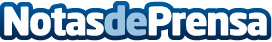 Verse premia la confianza de sus usuarios con incentivos a la domiciliación de nóminas sin mínimos La fintech ofrece desde este mes una devolución mensual del 1%, sin condiciones de permanencia o importes mínimos, para ayudar a los usuarios con rentas más bajasDatos de contacto:Verse630130054Nota de prensa publicada en: https://www.notasdeprensa.es/verse-premia-la-confianza-de-sus-usuarios-con Categorias: Finanzas Marketing E-Commerce Software Dispositivos móviles http://www.notasdeprensa.es